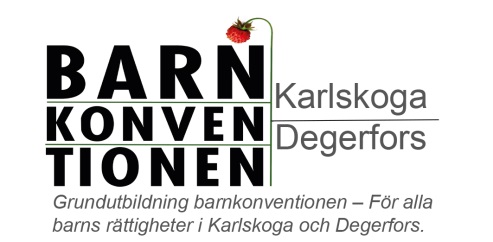 Checklista genomförande grundutbildning Barnkonventionen FörberedelserVar är det för målgrupp som kommer? Hur ska vi förbereda oss på denna målgrupp? Vilken tidsram finns? Vilken lokal ska vi vara i? Vilka förutsättningar finns i lokalen?Vilka förväntningar finns? Våra egna? Deltagarnas?Tillkommer några kostnader? I så fall vad och vem står för dessa?Behöver vi mat eller fika?Behöver deltagarna något material? Innan, under och/eller efter utbildningen?Vem gör utbildningen denna gång? Har vi några mål inför utbildningen?Ska någon utvärdering av utbildningstillfället förberedas? Vad vill vi nå ut med? Behöver utbildningen någon speciell profilering utifrån              målgruppen?Vilken information behöver deltagarna få innan?Kommentarer:_________________________________________________________________________________________________________________________________________________________________________________________________________________________________________________________________________________________________________________________________________________________________________________________________________________________________________________________________________________________________________________________________________________________________________________________________________________________________________________________________________Innehåll utbildningInledning Presentation av dig, varför du är där samt vad som efterfrågats eller konkret syftePresentera ramarna för utbildningenPresentera upplägget i stora dragBeroende på tid, presentation av deltagarna. Exempel på vad som kan lyftas vid en presentation:NamnVerksamheter som representerasFavoritbok som barnVilka som träffat ett barn idagIncheckningsövning eller film för att landa i barnets              rättigheter:Filmer kopplat till barnkonventionenPedagogiska verktyg kopplat till barnkonventionen för Kommentarer:_________________________________________________________________________________________________________________________________________________________________________________________________________________________________________________________________________________________________________________________________________________________________________________________________________________________________________________________________________________________________________________________________________________________________________________________________________________________________________________________________________FaktadelarBarnkonventionen som lag Vad är barnkonventionen? - Konventionstexten i sin helhetHistoria – utbildningsfilm och textGrundprinciper – textArtiklar – utbildningsfilm och textTilläggsprotokoll Barnperspektivet, barnrättsperspektivet, barnets perspektiv - utbildningsfilm och textBarnets rättigheter och vuxnas skyldigheterBarnkonventionens barnsyn Prövning av barnets bästa - när, vad, hur? Barnens 112 – Rätt till stöd och skydd, vart vänder en sig? Kommentarer:_________________________________________________________________________________________________________________________________________________________________________________________________________________________________________________________________________________________________________________________________________________________________________________________________________________________________________________________________________________________________________________________________________________________________________________________________________________________________________________________________________Interaktiva övningarErfarenhetsutbyte från verklighetenDiskussion utifrån specifik frågeställning exempelvis:Hur berör barnkonventionen mig/oss i mitt/vårat arbete?Vad kan jag göra för att säkerställa att barnets rättigheter uppfylls?På vilket sätt finns barn med i mitt/vårat uppdrag eller på min/vår arbetsplats? Hur bemöter vi barn idag? Hur gör vi barn delaktiga i frågor som berör dem?Case-övningFilm kopplat till barnkonventionenPresentera Barnrättsguiden och ge deltagarna en övningVärderingsövningarPedagogiska verktyg kopplat till barnkonventionenWebbinarium kopplat till barnkonventionenKommentarer:_________________________________________________________________________________________________________________________________________________________________________________________________________________________________________________________________________________________________________________________________________________________________________________________________________________________________________________________________________________________________________________________________________________________________________________________________________________________________________________________________________Avslut med fokus på framtida arbeteAnvänd gärna frågeställningar där deltagarna själva får tänka och diskutera. Be deltagarna vara så konkreta som möjligt och skriva ner deras tankar som de ska ta med tillbaka till sin arbetsplats. Exempel på frågeställningar: Vad behöver jag/vi utveckla?Vad är nästa steg för mig/oss?Vem ansvarar för att nästa steg blir av?Samla upp deltagarnas tankar och idéer för att avsluta             tillsammans med fokus på framtida arbeteKommentarer:_________________________________________________________________________________________________________________________________________________________________________________________________________________________________________________________________________________________________________________________________________________________________________________________________________________________________________________________________________________________________________________________________________________________________________________________________________________________________________________________________________Efterarbete/uppföljningGjordes någon utvärdering under utbildningen? Vad blev i så fall resultatet?Hur anser jag/vi att det gick att genomföra utbildningen? Uppfyllde utbildningen våra och deltagarnas förväntningar?Hur fungerande anpassningen till målgruppen?  Vad tar jag/vi med oss för lärdomar till nästa gång?Finns det någon återkoppling som ska göras?Till vem? Vad?Hur?Finns det något annat vi behöver göra nu?Kommentarer:_________________________________________________________________________________________________________________________________________________________________________________________________________________________________________________________________________________________________________________________________________________________________________________________________________________________________________________________________________________________________________________________________________________________________________________________________________________________________________________________________________